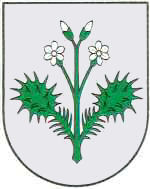 _______________________________________________________________________	OPĆINA DUBRAVICAZAPISNIKsa 17. sjednice Općinskog vijeća Općine Dubravica održane u srijedu 17. siječnja 2024. godine, u vijećnici Općine Dubravica s početkom u 18.00 sati.NAZOČNI: Ivica Stiperski, Mario Čuk, Franjo Frkanec, Ana Nemčić, Drago Horvat, Kruno Stiperski, Stjepan VajdićODSUTNI: Josip Biff, Gordana RežićOSTALI:Marin Štritof - načelnik Općine DubravicaSilvana Kostanjšek - pročelnica JUO Općine Dubravica, zapisničarPredstavnici medija - Zaprešićki kraj, TV ZapadPredsjedavajući Ivica Stiperski otvara sjednicu i pozdravlja nazočne, konstatira da je na početku sjednice nazočno osam (7) članova Općinskog vijeća, te da postoji kvorum pa se prelazi naUTVRĐIVANJE DNEVNOG REDAVijećnici su dobili prijedlog dnevnog reda sa popratnim materijalima te predsjedavajući za isti predlaže sljedeće točke: Usvajanje zapisnika sa 16. sjednice Općinskog vijeća Općine DubravicaDonošenje Odluke o određivanju imena uliceDonošenje Odluke o utvrđivanju svojstva nerazvrstane ceste javnog dobra u općoj uporabiDonošenje Odluke o raspisivanju ponovljenog Javnog poziva za isticanje kandidatura za izbor članova Savjeta mladih Općine DubravicaDonošenje Zaključka o sufinanciranju troškova snimanja dokumentarnog filma  „Zaprešićki kraj u Domovinskom ratu“ u 2024. godiniInformacije i prijedloziRaznoNakon što je predsjedavajući predložio dnevni red, pitao je za primjedbe i dopune istog.Obzirom da primjedbi i dopuna dnevnog reda nema, Općinsko vijeće Općine Dubravica jednoglasno prihvaća dnevni red sa 7 glasova ZA, 0 glasova PROTIV i 0 SUZDRŽANIH glasova.Točka 1.Usvajanje zapisnika sa 16. sjednice Općinskog vijeća Općine Dubravica		Predsjedavajući Ivica Stiperski govori da su vijećnici zaprimili zapisnik 16. sjednice Općinskog vijeća, te otvara raspravu o prihvaćanju istoga. 		Obzirom da se rasprava ne vodi, predsjedavajući provodi glasovanje, a Općinsko vijeće Općine Dubravica jednoglasno sa 7 glasova “ZA”, 0 glasova “PROTIV” i 0 “SUZDRŽANIH” glasova usvaja zapisnik sa 16. sjednice Općinskog vijeća Općine Dubravica.Točka 2. Odluka o određivanju imena ulice	Predsjedavajući daje riječ pročelnici Silvani Kostanjšek koja ukratko pojašnjava  prijedlog Odluke o određivanju imena ulice. Ovom Odlukom o određivanju imena ulica određuje se ime ulice na k.č.br. 1498, 1499, 1502, 1503, 1504, 1507, 1508/3, 1508/2, 1508/1, 1509 sve k.o. Prosinec i k.č.br. 680/8, 680/15, 680/9, 680/6, 680/3, 680/2, 686/2, 2315 sve k.o. Dubravica, pod nazivom:„Ul. stara Sutla“. Temeljem ove Odluke, imenovana ulica proglasiti će posebnom odlukom Općinskog vijeća Općine Dubravica komunalnom infrastrukturom nerazvrstana cesta kao javno dobro u općoj upotrebi u vlasništvu Općine Dubravica. 		Predsjedavajući pokreće raspravu.Obzirom da se rasprava ne vodi, predsjedavajući provodi glasovanje, a Općinsko vijeće Općine Dubravica jednoglasno sa 7 glasova „ZA“, 0 glasova “PROTIV” i 0 “SUZDRŽANIH” glasova donosi Odluku o određivanju imena ulice.Točka 3.Odluka o utvrđivanju svojstva nerazvrstane ceste javnog dobra u općoj uporabiPredsjedavajući daje riječ načelniku Marinu Štritofu koji ukratko pojašnjava prijedlog Odluke o utvrđivanju svojstva nerazvrstane ceste javnog dobra u općoj uporabi. Ovom Odlukom utvrđuje se svojstvo nerazvrstane ceste, javnog dobra u općoj uporabi u vlasništvu Općine Dubravica za nerazvrstanu cestu:	Ul. Sutlanske doline (k.č.br. 1517 k.o. Prosinec)Ul. stara Sutla (k.č.br. 1498, 1499, 1502, 1503, 1504, 1507, 1508/3, 1508/2, 1508/1, 1509 k.o. Prosinec)Ul. stara Sutla (k.č.br. 680/8, 680/15, 680/9, 680/6, 680/3, 680/2, 686/2, 2315 k.o. Dubravica)Sutlanska cesta I (k.č.br. 698, 710, 2230/2 k.o. Dubravica)Put Črncu (k.č.br. 3459/1 k.o. Kraj)              Predsjedavajući pokreće raspravu.						                                        Obzirom da se rasprava ne vodi, predsjedavajući provodi glasovanje, a Općinsko vijeće Općine Dubravica jednoglasno sa 7 glasova “ZA”, 0 glasova “PROTIV” i 0 “SUZDRŽANIH” glasova donosi Odluku o utvrđivanju svojstva nerazvrstane ceste javnog dobra u općoj uporabi.Točka 4.Odluka o raspisivanju ponovljenog Javnog poziva za isticanje kandidatura za izbor članova Savjeta mladih Općine DubravicaPredsjedavajući daje riječ načelniku Marinu Štritofu koji ukratko pojašnjava prijedlog Odluke o raspisivanju ponovljenog Javnog poziva za isticanje kandidatura za izbor članova Savjeta mladih Općine Dubravica.Predsjedavajući pokreće raspravu.Obzirom da se rasprava ne vodi, predsjedavajući provodi glasovanje, a Općinsko vijeće Općine Dubravica jednoglasno sa 7 glasova “ZA”, 0 glasova “PROTIV” i 0 “SUZDRŽANIH” glasova donosi Odluku o raspisivanju ponovljenog Javnog poziva za isticanje kandidatura za izbor članova Savjeta mladih Općine Dubravica.Točka 5.Zaključak o sufinanciranju troškova snimanja dokumentarnog filma  „Zaprešićki kraj u Domovinskom ratu“ u 2024. godiniPredsjedavajući daje riječ načelniku Marinu Štritofu koji ukratko pojašnjava prijedlog Zaključka o sufinanciranju troškova snimanja dokumentarnog filma  „Zaprešićki kraj u Domovinskom ratu“ u 2024. godini. Ovim Zaključkom odobrava se sufinanciranje troškova snimanja dokumentarnog filma „Zaprešićki kraj u Domovinskom ratu“, projekt kojeg će tijekom 2024. godine realizirati Gradski ogranak Udruge hrvatskih dragovoljaca Domovinskog rata Grada Zaprešića u iznosu od 800,00 EUR.Predsjedavajući pokreće raspravu.	Obzirom da se rasprava ne vodi, predsjedavajući provodi glasovanje, a Općinsko vijeće Općine Dubravica jednoglasno sa 7 glasova “ZA”, 0 glasova “PROTIV” i 0 “SUZDRŽANIH” glasova donosi Zaključak o sufinanciranju troškova snimanja dokumentarnog filma  „Zaprešićki kraj u Domovinskom ratu“ u 2024. godini.   Točka 6.                                               Informacije i prijedloziVijećnik  Drago Horvat moli da se zamijeni drvo na oglasnim pločama postavljenima na području Općine Dubravica. Vijećnik Drago Horvat daje prijedlog da se nadstrešnica na mrtvačnici na starom mjesnom groblje u Rozgi produži u nastavku.Načelnik govori da smo krenuli u izradu projektne dokumentacije za rekonstrukciju nerazvrstane ceste s pripadajućim instalacijama – vodoopskrbnim cjevovodom – Rozganska cesta na k.č.br. 2269,2272/1 i 2265/1 k.o. Dubravica.Načelnik govori o Rekonstrukciji prometnice izgradnjom nogostupa s oborinskom odvodnjom u Lukavečkoj ulici. I. faza Izgradnja oborinske odvodnje koju smo prijavili na Poziv za iskaz interesa za financiranje projekata prema Programu održivog razvoja lokalne zajednice Ministarstva regionalnog razvoja i fondova Europske unije.Načelnik govori o tome da će se objaviti Javni poziv za iskaz interesa za dodjelu novog grobnog mjesta na korištenje na novom mjesnom groblju u RozgiVijećnik  Drago Horvat govori o tome kako treba potaknuti udruge, s područja Općine Dubravica, na veće sudjelovanje u programu manifestacije Berba „Kak su brali naši stari“.Točka 7.Razno/     Sjednica Općinskog vijeća zaključena je u 19:15 sati. KLASA: 024-02/24-01/1                                            URBROJ: 238-40-02-24-2               Dubravica, 17. siječnja 2024. godineZapisnik sastavila:                                               Predsjednik Općinskog vijeća            Silvana Kostanjšek                                                     Općine Dubravica 								         Ivica Stiperski